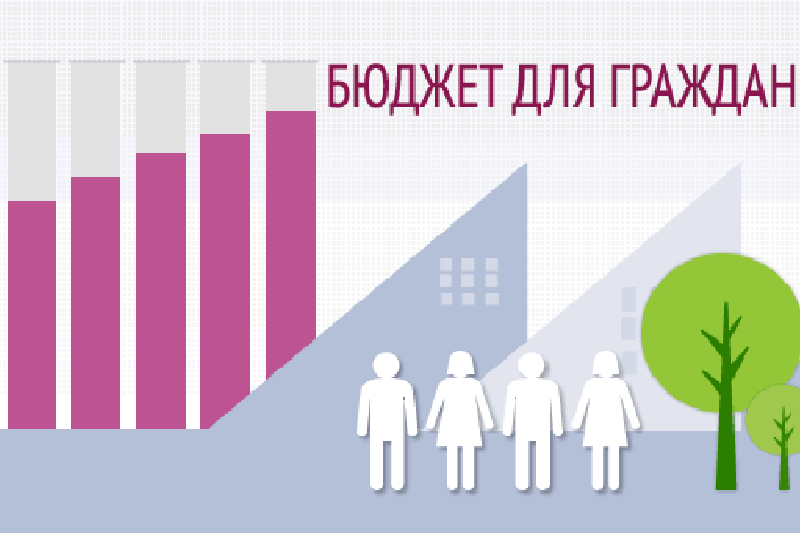 Решение Собрания депутатов Агаповского муниципального района на 2017 год и плановый период 2018 и 2019 годовПоказатели социально-экономического развития Агаповского муниципального районаОсновные направления бюджетной политики Агаповского муниципального района на 2017 -2019 годыОсновные параметры бюджета Агаповского муниципального района на 2017 -2019 годытыс. рублейДоходы бюджета Агаповского муниципального района на 2017 -2019 годыСтруктура налоговых и неналоговых доходов бюджета Агаповского муниципального районаРаспределение расходов бюджета Агаповского муниципального района по муниципальным программам Распределение расходов бюджета Агаповского муниципального района по функциональной структуре тыс. рублейРаспределение расходов бюджета Агаповского муниципального района по видам расходов классификации расходов бюджетов тыс. рублейСтруктура расходов бюджета Агаповского муниципального района в 2017 году Муниципальная программа «Развитие здравоохранения в Агаповском муниципальном районе на период 2017-2019г.»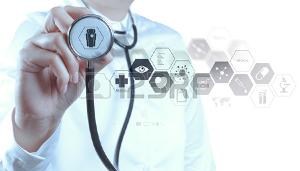 Объем финансирования (тыс. рублей) Цель:  Улучшение качества и обеспечение доступности медицинской помощи населению Агаповского муниципального района Челябинской области  Доля расходов муниципальной программы в общих расходах бюджета в 2017 годутыс.рублейМуниципальная программа «Развитие образования и воспитания на территории Агаповского муниципального района на 2017-2019 годы»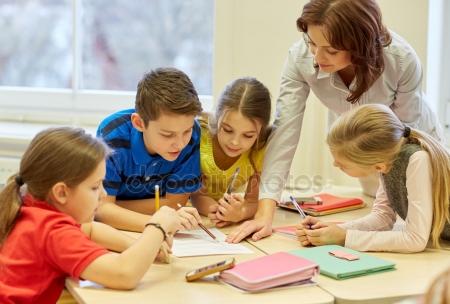 Объем финансирования (тыс. рублей) 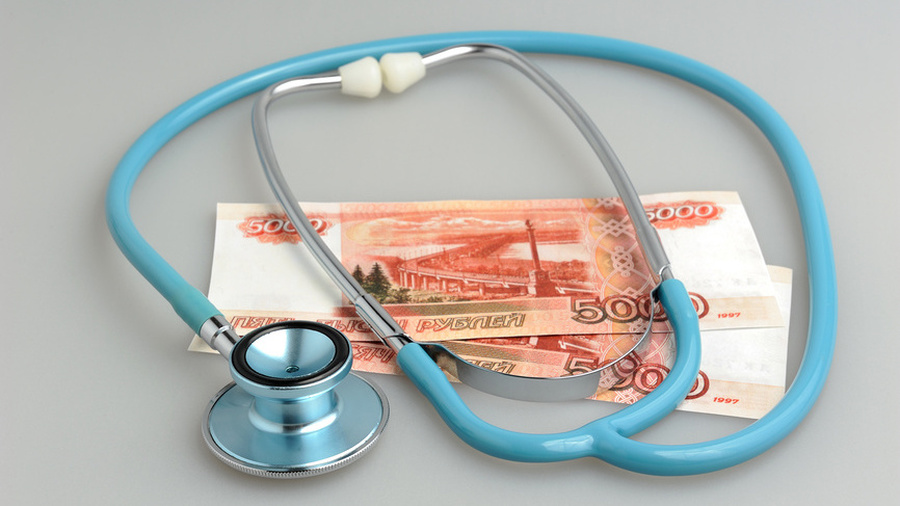 Цель:  Обеспечение доступности качественного образования, соответствующего требованиям инновационного развития Челябинской областиДоля расходов муниципальной программы в общих расходах бюджета в 2017 годутыс.рублейМуниципальная программа «Развитие физической культуры, спорта и молодежной политики в  Агаповском муниципальном районе»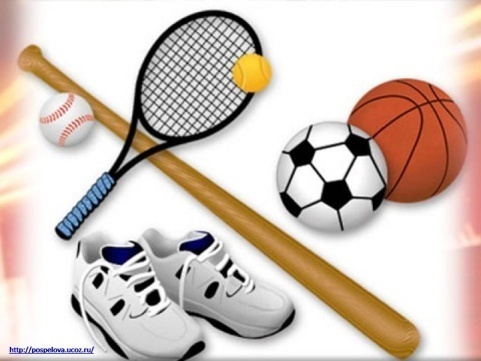 Объем финансирования (тыс. рублей) Цели:  1.Увеличение численности населения Агаповского муниципального района систематически занимающихся физической культурой и спортом;          2.Повышение конкурентоспособности спортсменов на областной, российской спортивной арене;          3.Обеспечение доступности занятий спортом для различных категорий населения Агаповского муниципального района.          4. Содействие социальному, культурному, духовному и физическому развитию молодежи;Доля расходов муниципальной программы в общих расходах бюджета в 2018 годутыс.рублейМуниципальная программа «Развитие культуры в Агаповском муниципальном районе на 2017- 2019 годы и плановый период до 2030 года»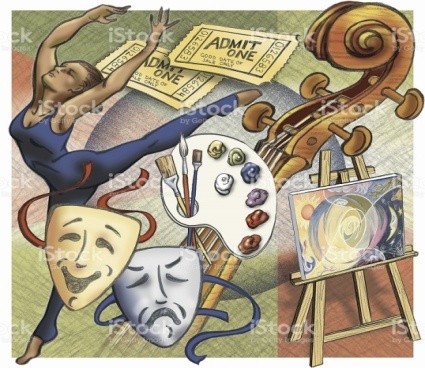 Объем финансирования (тыс. рублей) Цели:  Сохранение и развитие культурно-досуговой, организационно-методической, музейной и библиотечной деятельности учреждений культуры, находящихся в ведении  муниципального управления культуры Администрации Агаповского муниципального района (далее МУК);-  обеспечение деятельности и создание необходимых условий для доступного и качественного предоставления муниципальных услуг в сфере "Культура", сохранение и увеличение количества потребителей муниципальных услуг;- содержание объектов недвижимого имущества;- защита работников и объектов культуры от чрезвычайных ситуаций. - обеспечение безопасности потребителей услуг сферы культуры, работников учреждений культуры всех типов 
- улучшение условий и охраны труда в муниципальных учреждениях культуры подведомственных МУК.- укрепление  материально – технической базы  учреждений культуры и их модернизация, находящихся в ведении  МУК и создание условий для расширения доступности услуг культуры в Агаповском муниципальном районе.
Доля расходов муниципальной программы в общих расходах бюджета в 2018 годутыс.рублейМуниципальная программа «Социальная поддержка населения  Агаповского  муниципального района на 2017-2019 годы»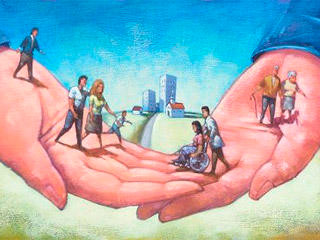 Объем финансирования (тыс. рублей) Цели:  Создание условий для роста благосостояния граждан - получателей мер социальной поддержки, повышение доступности социального обслуживания населения, создание доступной среды для жизнедеятельности инвалидовДоля расходов муниципальной программы в общих расходах бюджета в 2018 году тыс.рублейМуниципальная программа «Создание условий для устойчивого экономического развития на территории  Агаповского муниципального района»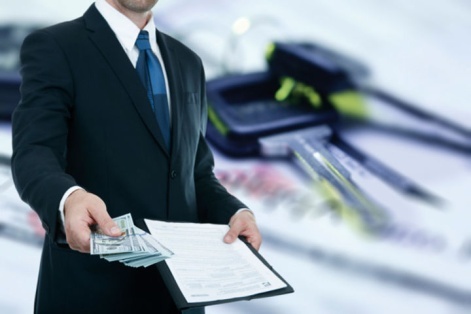 Объем финансирования (тыс. рублей) Цели:  - создание максимально-комфортных условий для развития малого и среднего предпринимательства в Агаповском муниципальном районе;- защита здоровья работника и обеспечение охраны труда путем внедрения системы управления профессиональными рисками на каждом рабочем месте в организациях Агаповского муниципального районаДоля расходов муниципальной программы в общих расходах бюджета в 2018 году тыс.рублейМуниципальная программа «Безопасность на территории  Агаповского муниципального района»Объем финансирования (тыс. рублей) Цели:  - повышение качества и результативности реализуемых мер по охране общественного порядка, противодействию терроризму и экстремизму, борьбе с преступностьюДоля расходов муниципальной программы в общих расходах бюджета в 2018 году тыс.рублейМуниципальная программа «Муниципальное управление в  Агаповском муниципальном районе на 2017-2019 годы»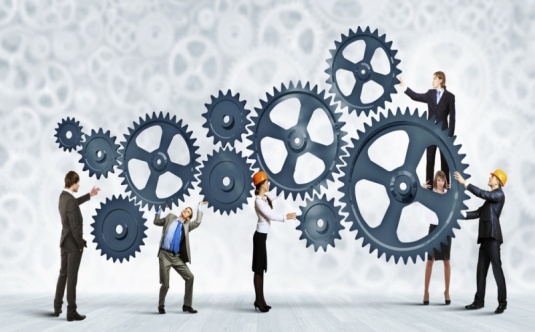 Объем финансирования (тыс. рублей) Цели:  - создание условий для эффективного развития и совершенствования муниципальной службы в  Агаповском муниципальном районе;- обеспечение эффективного функционирования        администрации   района как территориального органа   администрации района  при решении вопросов местного значения-осуществление отдельных переданных полномочийДоля расходов муниципальной программы в общих расходах бюджета в 2018 году тыс.рублейМуниципальная программа «Содержание и развитие муниципального хозяйства   Агаповского муниципального района на 2017-2019 годы»Объем финансирования (тыс. рублей) Цели:  Реализация целенаправленной градостроительной политики по формированию комфортной и безопасной среды для проживания населения района, сохранению исторического и культурного наследия, созданию условий для развития жилищного строительства, иного развития территории района, а также повышение бюджетной эффективности землепользованияОбеспечение комфортного и безопасного условия проживания граждан, устойчивого функционирования и развития систем коммунального комплекса; Повышение качества и надежности предоставления коммунальных услуг населению; Модернизация коммунальной инфраструктуры; Приведение в соответствие системы            коммунальной инфраструктуры потребностям жилищного и промышленного строительства      Качественное развитие эффективной сети автомобильных дорог в соответствии с потребностями пользователей автомобильными дорогами, темпами социально-экономического развития района, ростом уровня автомобилизации и спроса на автомобильные перевозкиПовышение качества жизни населения Агаповского района Челябинской области в результате развития материально-  технической базы района создание комфортных условий жизнедеятельности в сельской местности;формирование позитивного отношения к сельской местности и сельскому образу жизни.улучшение качества и обеспечение доступности медицинского, образовательного, культурно - досугового и спортивного  обслуживания населения Агаповского районаДоля расходов муниципальной программы в общих расходах бюджета в 2018 году тыс.рублейМуниципальная программа «Обеспечение доступным и комфортным жильем граждан Российской Федерации  в  Агаповском муниципальном районе»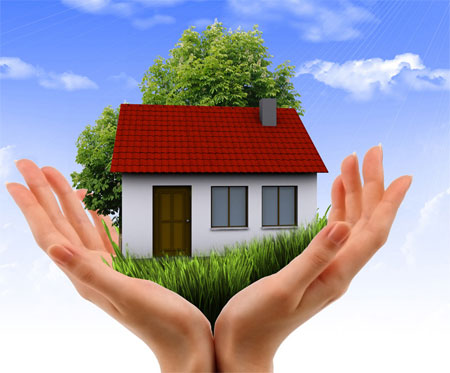 Объем финансирования (тыс. рублей) Цель:повышение доступности жилья и качества жилищного обеспечения населения, в том числе с учетом исполнения государственных обязательств по обеспечению жильем отдельных категорий гражданДоля расходов муниципальной программы в общих расходах бюджета в 2018 году        тыс.рублейМуниципальная программа «Переселение граждан из аварийного жилищного фонда Агаповского муниципального района»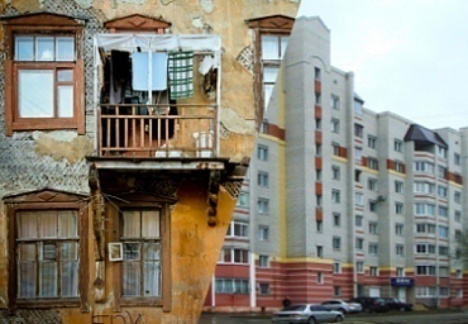 Объем финансирования (тыс. рублей) Цели:  Доля расходов муниципальной программы в общих расходах бюджета в 2018 годутыс. рублейМуниципальная программа «Обеспечение функционирования муниципального бюджетного учреждения «Многофункциональный центр предоставления государственных и муниципальных услуг»  Агаповского муниципального района»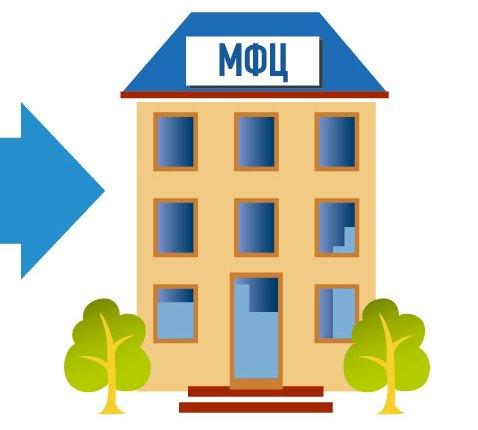 Объем финансирования (тыс. рублей) Цель:  Обеспечение предоставления государственных и муниципальных услуг по принципу «одного окна» на базе многофункционального центра предоставления государственных и муниципальных услуг Агаповского муниципального района.Доля расходов муниципальной программы в общих расходах бюджета в 2018 году        тыс.рублейМуниципальная программа «Развитие сельского хозяйства  Агаповского муниципального района Челябинской области на 2015-2020 годы»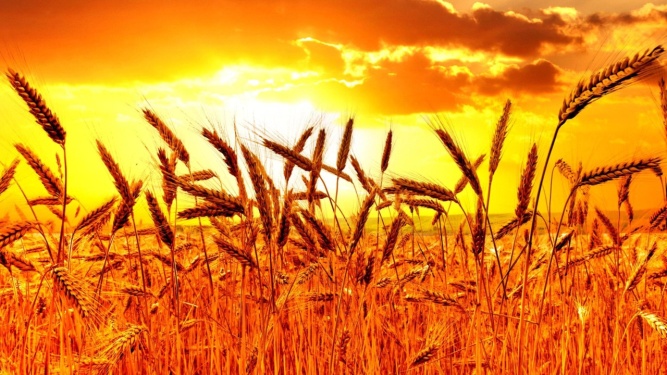 Объем финансирования (тыс. рублей) Цель:  Создание необходимых условий для устойчивого и эффективного функционирования агропромышленного комплекса Агаповского муниципального района, удовлетворение потребностей населения в продуктах питания и создание благоприятных условий жизнедеятельности жителей сельской местности в районе.Доля расходов муниципальной программы в общих расходах бюджета в 2018 году        тыс.рублейМуниципальная программа «Организация исполнения муниципальных функций Собрания депутатов Агаповского муниципального района»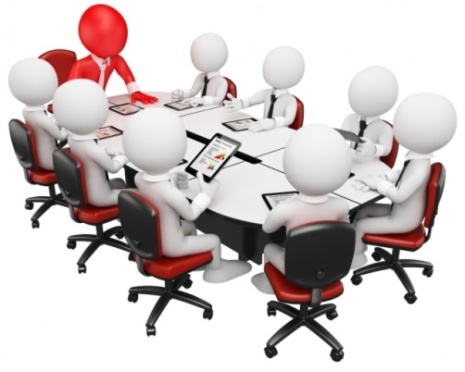 Цель:  Выполнение муниципальных функций по исполнению полномочий Собрания депутатов Агаповского муниципального районаОбъем финансирования (тыс. рублей) Доля расходов муниципальной программы в общих расходах бюджета в 2018 году          тыс.рублей  Муниципальная программа «Развитие системы муниципального финансового контроля  в  Агаповском муниципальном районе»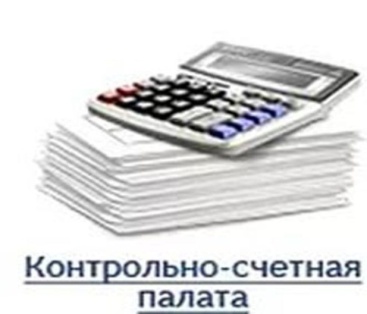 Объем финансирования (тыс. рублей) Цель:  Выполнение муниципальных функций по исполнению полномочий Контрольно-счетной палаты Агаповского муниципального районаДоля расходов муниципальной программы в общих расходах бюджета в 2018 году        тыс.рублейМуниципальная программа «Управление муниципальными финансами на территории Агаповского муниципального района»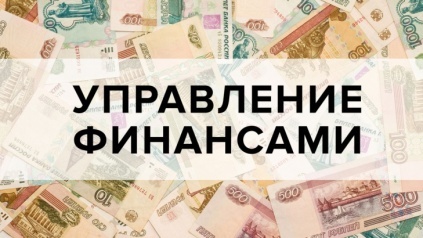 Объем финансирования (тыс. рублей) Цель: Обеспечение долгосрочной сбалансированности и устойчивости бюджета Агаповского муниципального района,  повышение качества управления муниципальными  финансами.Доля расходов муниципальной программы в общих расходах бюджета в 2018 годуМуниципальная программа «Развитие управления муниципальным имуществом и земельными участками Управлением по имуществу и земельным отношениям    Агаповского муниципального района на 2017 -2019 годы»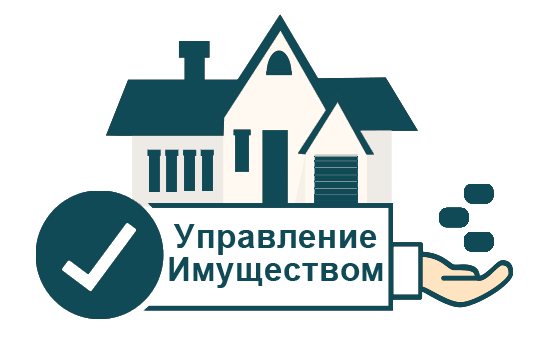 Объем финансирования (тыс. рублей) Цель:  Повышение эффективности управления муниципальным имуществомДоля расходов муниципальной программы в общих расходах бюджета в 2018 годуМуниципальная программа «Создание условий для оказания медицинской помощи населению  Агаповского муниципального района»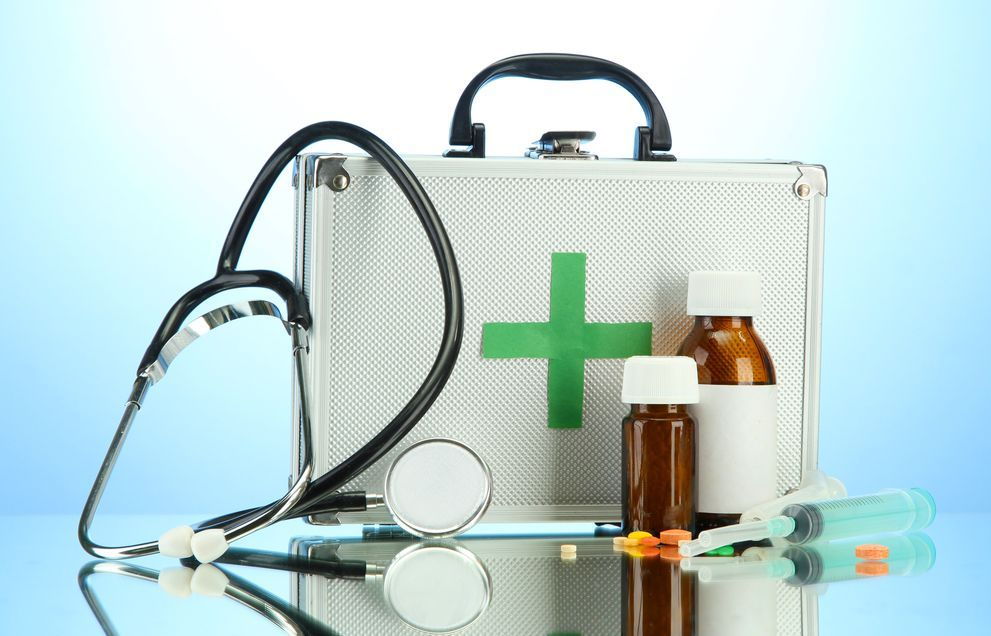 Объем финансирования (тыс. рублей) Цели:  1.Создание условий для оказания медицинской  помощи населению;2. привлечение и развитие кадрового потенциала в здравоохранении Агаповского муниципального района;3. Повышение качества  доступности услуг учреждений здравоохранения, предоставляемых населению района;4. Содействие в создании условий для ремонта и строительства объектов здравоохранения в Агаповском муниципальном районеДоля расходов муниципальной программы в общих расходах бюджета в 2018 годуГлоссарийАадминистратор доходов бюджета - орган государственной власти (государственный орган), орган местного самоуправления, орган местной администрации, орган управления государственным внебюджетным фондом, Центральный банк Российской Федерации, казенное учреждение, осуществляющие в соответствии с законодательством Российской Федерации контроль за правильностью исчисления, полнотой и своевременностью уплаты, начисление, учет, взыскание и принятие решений о возврате (зачете) излишне уплаченных (взысканных) платежей, пеней и штрафов по ним, являющихся доходами бюджетов бюджетной системы Российской Федерации, если иное не установлено Бюджетным Кодексом;администратор источников финансирования дефицита бюджета (администратор источников финансирования дефицита соответствующего бюджета) - орган государственной власти (государственный орган), орган местного самоуправления, орган местной администрации, орган управления государственным внебюджетным фондом, иная организация, имеющие право в соответствии с Бюджетным Кодексом осуществлять операции с источниками финансирования дефицита бюджета;Ббюджет - форма образования и расходования денежных средств, предназначенных для финансового обеспечения задач и функций государства и местного самоуправления;бюджетные ассигнования - предельные объемы денежных средств, предусмотренных в соответствующем финансовом году для исполнения бюджетных обязательств;бюджетный кредит - денежные средства, предоставляемые бюджетом другому бюджету бюджетной системы Российской Федерации, юридическому лицу (за исключением государственных (муниципальных) учреждений), иностранному государству, иностранному юридическому лицу на возвратной и возмездной основах;бюджетные обязательства - расходные обязательства, подлежащие исполнению в соответствующем финансовом году; бюджетные полномочия - установленные настоящим Кодексом и принятыми в соответствии с ним правовыми актами, регулирующими бюджетные правоотношения, права и обязанности органов государственной власти (органов местного самоуправления) и иных участников бюджетного процесса по регулированию бюджетных правоотношений, организации и осуществлению бюджетного процесса;бюджетные инвестиции - бюджетные средства, направляемые на создание или увеличение за счет средств бюджета стоимости государственного (муниципального) имущества;бюджетный процесс – регламентированная законодательством Российской Федерации деятельность органов государственной власти, органов местного самоуправления и иных участников бюджетного процесса по составлению и рассмотрению проектов бюджетов, утверждению и исполнению бюджетов, контролю за их исполнением, осуществлению бюджетного учета, составлению, внешней проверке, рассмотрению и утверждению бюджетной отчетностиВведомственная структура расходов бюджета - распределение бюджетных ассигнований, предусмотренных законом (решением) о бюджете, по главным распорядителям бюджетных средств, разделам, подразделам, целевым статьям, группам (группам и подгруппам) видов расходов бюджетов либо по главным распорядителям бюджетных средств, разделам, подразделам и (или) целевым статьям (государственным (муниципальным) программам и непрограммным направлениям деятельности), группам (группам и подгруппам) видов расходов классификации расходов бюджетов;Ггосударственные (муниципальные) услуги (работы) - услуги (работы), оказываемые (выполняемые) органами государственной власти (органами местного самоуправления), государственными (муниципальными) учреждениями и в случаях, установленных законодательством Российской Федерации, иными юридическими лицами;государственное (муниципальное) задание - документ, устанавливающий требования к составу, качеству и (или) объему (содержанию), условиям, порядку и результатам оказания государственных (муниципальных) услуг (выполнения работ);государственный или муниципальный долг - обязательства, возникающие из государственных или муниципальных заимствований, гарантий по обязательствам третьих лиц, другие обязательства в соответствии с видами долговых обязательств, установленными настоящим Кодексом, принятые на себя Российской Федерацией, субъектом Российской Федерации или муниципальным образованием;главный распорядитель бюджетных средств (главный распорядитель средств соответствующего бюджета) - орган государственной власти (государственный орган), орган управления государственным внебюджетным фондом, орган местного самоуправления, орган местной администрации, а также наиболее значимое учреждение науки, образования, культуры и здравоохранения, указанное в ведомственной структуре расходов бюджета, имеющие право распределять бюджетные ассигнования и лимиты бюджетных обязательств между подведомственными распорядителями и (или) получателями бюджетных средств, если иное не установлено настоящим Кодексом;главный администратор доходов бюджета - определенный законом (решением) о бюджете орган государственной власти (государственный орган), орган местного самоуправления, орган местной администрации, орган управления государственным внебюджетным фондом, Центральный банк Российской Федерации, иная организация, имеющие в своем ведении администраторов доходов бюджета и (или) являющиеся администраторами доходов бюджета, если иное не установлено настоящим Кодексом;Ддоходы бюджета - поступающие в бюджет денежные средства, за исключением средств, являющихся в соответствии с настоящим Кодексом источниками финансирования дефицита бюджета;денежные обязательства - обязанность получателя бюджетных средств уплатить бюджету, физическому лицу и юридическому лицу за счет средств бюджета определенные денежные средства в соответствии с выполненными условиями гражданско-правовой сделки, заключенной в рамках его бюджетных полномочий, или в соответствии с положениями закона, иного правового акта, условиями договора или соглашения;дотации - межбюджетные трансферты, предоставляемые на безвозмездной и безвозвратной основе без установления направлений их использования;дефицит бюджета - превышение расходов бюджета над его доходами;Еединый счет бюджета - счет (совокупность счетов для федерального бюджета, бюджетов государственных внебюджетных фондов Российской Федерации), открытый (открытых) Федеральному казначейству в учреждении Центрального банка Российской Федерации отдельно по каждому бюджету бюджетной системы Российской Федерации для учета средств бюджета и осуществления операций по кассовым поступлениям в бюджет и кассовым выплатам из бюджета;Кказенное учреждение - государственное (муниципальное) учреждение, осуществляющее оказание государственных (муниципальных) услуг, выполнение работ и (или) исполнение государственных (муниципальных) функций в целях обеспечения реализации предусмотренных законодательством Российской Федерации полномочий органов государственной власти (государственных органов) или органов местного самоуправления, финансовое обеспечение деятельности которого осуществляется за счет средств соответствующего бюджета на основании бюджетной сметы;Ллимит бюджетных обязательств - объем прав в денежном выражении на принятие казенным учреждением бюджетных обязательств и (или) их исполнение в текущем финансовом году (текущем финансовом году и плановом периоде);Ммежбюджетные отношения - взаимоотношения между публично-правовыми образованиями по вопросам регулирования бюджетных правоотношений, организации и осуществления бюджетного процесса;межбюджетные трансферты - средства, предоставляемые одним бюджетом бюджетной системы Российской Федерации другому бюджету бюджетной системы Российской Федерации;Ообоснование бюджетных ассигнований - документ, характеризующий бюджетные ассигнования в очередном финансовом году (очередном финансовом году и плановом периоде);очередной финансовый год - год, следующий за текущим финансовым годом;отчетный финансовый год - год, предшествующий текущему финансовому году;Ппрофицит бюджета - превышение доходов бюджета над его расходами;публичные обязательства - обусловленные законом, иным нормативным правовым актом расходные обязательства публично-правового образования перед физическим или юридическим лицом, иным публично-правовым образованием, подлежащие исполнению в установленном соответствующим законом, иным нормативным правовым актом размере или имеющие установленный указанным законом, актом порядок его определения (расчета, индексации);публичные нормативные обязательства - публичные обязательства перед физическим лицом, подлежащие исполнению в денежной форме в установленном соответствующим законом, иным нормативным правовым актом размере или имеющие установленный порядок его индексации, за исключением выплат физическому лицу, предусмотренных статусом государственных (муниципальных) служащих, а также лиц, замещающих государственные должности Российской Федерации, государственные должности субъектов Российской Федерации, муниципальные должности, работников казенных учреждений, военнослужащих, проходящих военную службу по призыву (обладающих статусом военнослужащих, проходящих военную службу по призыву), лиц, обучающихся в государственных или муниципальных организациях, осуществляющих образовательную деятельность;получатель бюджетных средств (получатель средств соответствующего бюджета) - орган государственной власти (государственный орган), орган управления государственным внебюджетным фондом, орган местного самоуправления, орган местной администрации, находящееся в ведении главного распорядителя (распорядителя) бюджетных средств казенное учреждение, имеющие право на принятие и (или) исполнение бюджетных обязательств от имени публично-правового образования за счет средств соответствующего бюджета, если иное не установлено настоящим Кодексом;плановый период - два финансовых года, следующие за очередным финансовым годом;Ррасходы бюджета - выплачиваемые из бюджета денежные средства, за исключением средств, являющихся в соответствии с Бюджетным Кодексом источниками финансирования дефицита бюджета;расходные обязательства - обусловленные законом, иным нормативным правовым актом, договором или соглашением обязанности публично-правового образования (Российской Федерации, субъекта Российской Федерации, муниципального образования) или действующего от его имени казенного учреждения предоставить физическому или юридическому лицу, иному публично-правовому образованию, субъекту международного права средства из соответствующего бюджета;распорядитель бюджетных средств (распорядитель средств соответствующего бюджета) - орган государственной власти (государственный орган), орган управления государственным внебюджетным фондом, орган местного самоуправления, орган местной администрации, казенное учреждение, имеющие право распределять бюджетные ассигнования и лимиты бюджетных обязательств между подведомственными распорядителями и (или) получателями бюджетных средств;(в ред. Федерального закона от 08.05.2010 N 83-ФЗ)Ссводная бюджетная роспись - документ, который составляется и ведется финансовым органом (органом управления государственным внебюджетным фондом) в соответствии с Бюджетным Кодексом в целях организации исполнения бюджета по расходам бюджета и источникам финансирования дефицита бюджета;Ттекущий финансовый год - год, в котором осуществляется исполнение бюджета, составление и рассмотрение проекта бюджета на очередной финансовый год (очередной финансовый год и плановый период);Ффинансовые органы - Министерство финансов Российской Федерации, органы исполнительной власти субъектов Российской Федерации, осуществляющие составление и организацию исполнения бюджетов субъектов Российской Федерации (финансовые органы субъектов Российской Федерации), органы (должностные лица) местных администраций муниципальных образований, осуществляющие составление и организацию исполнения местных бюджетов (финансовые органы муниципальных образований);О бюджете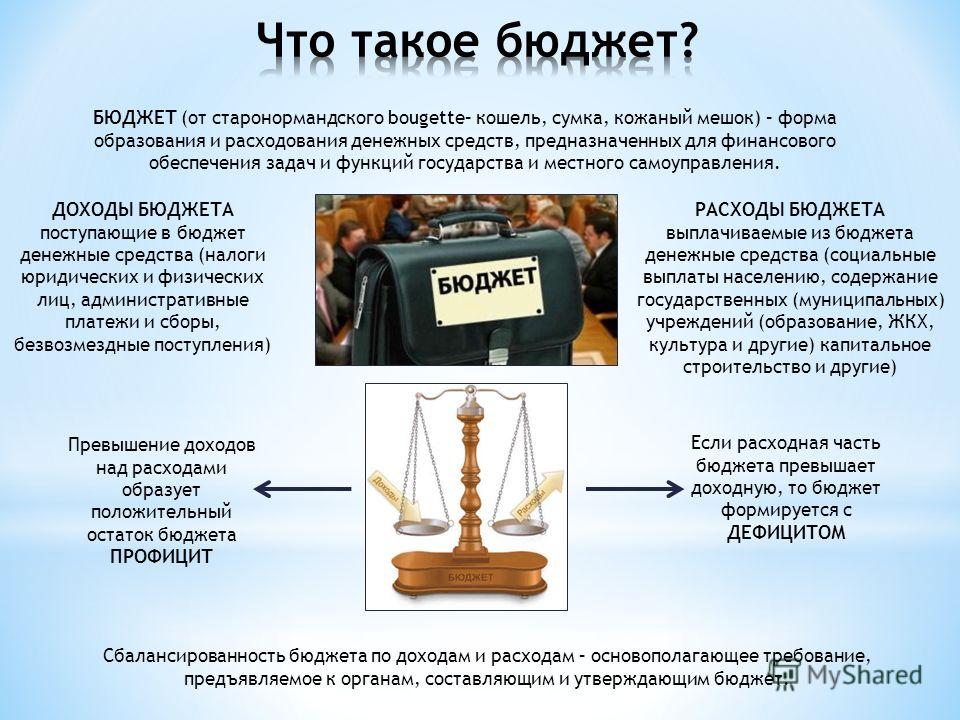 Цель:Задачи:Поступление областных и федеральных средствПоступление областных и федеральных средствПоступление областных и федеральных средствПоступление областных и федеральных средств(тыс.рублей)Наименование поступлений2017г.2018г.2019г.Дотации бюджетам муниципальных районов59 361,18--Субсидии бюджетам муниципальных районов276 460,077 273,607 273,60Субвенции бюджетам муниципальных районов584 528,52566 769,00569 257,00ИТОГО:920 349,77574 042,60576 530,60Налоговые и неналоговые доходы тыс.рублейНаименование доходов2017 год2018 год2019 год НАЛОГОВЫЕ И НЕНАЛОГОВЫЕ ДОХОДЫ342 020,57319 357,25340 351,11НАЛОГИ НА ПРИБЫЛЬ, ДОХОДЫ235 900,21231 097,76246 872,22Налог на доходы физических лиц235 900, 21231 097,76246 872,22НАЛОГИ НА ТОВАРЫ (РАБОТЫ, УСЛУГИ), РЕАЛИЗУЕМЫЕ НА ТЕРРИТОРИИ РОССИЙСКОЙ ФЕДЕРАЦИИ14 555,3313 341,9515 019,21НАЛОГИ НА СОВОКУПНЫЙ ДОХОД14 440,8310 896,911 264,5Налог, взимаемый в связи с применением упрощенной системы налогообложения8 406,775 162,905 369,50Единый налог на вмененный доход для отдельных видов деятельности3 217,473 278,003 334,00Единый сельскохозяйственный налог2 630,042 396,002 501,00Налог, взимаемый в связи с применением патентной системы налогообложения186,5560,0060,00НАЛОГИ, СБОРЫ И РЕГУЛЯРНЫЕ ПЛАТЕЖИ ЗА ПОЛЬЗОВАНИЕ ПРИРОДНЫМИ РЕСУРСАМИ2 165,282 583,002 599,00ГОСУДАРСТВЕННАЯ ПОШЛИНА7 786,737 046,007 186,00ЗАДОЛЖЕННОСТЬ И ПЕРЕРАСЧЕТЫ ПО ОТМЕНЕННЫМ НАЛОГАМ, СБОРАМ И ИНЫМ ОБЯЗАТЕЛЬНЫМ ПЛАТЕЖАМ15,580,000,00ДОХОДЫ ОТ ИСПОЛЬЗОВАНИЯ ИМУЩЕСТВА, НАХОДЯЩЕГОСЯ В ГОСУДАРСТВЕННОЙ И МУНИЦИПАЛЬНОЙ СОБСТВЕННОСТИ42 829,5325 219,0027 222,00ПЛАТЕЖИ ПРИ ПОЛЬЗОВАНИИ ПРИРОДНЫМИ РЕСУРСАМИ3 248,398 415,008 752,00ДОХОДЫ ОТ ОКАЗАНИЯ ПЛАТНЫХ УСЛУГ (РАБОТ) И КОМПЕНСАЦИИ ЗАТРАТ ГОСУДАРСТВА16 335,3518 027,0418 705,58ДОХОДЫ ОТ ПРОДАЖИ МАТЕРИАЛЬНЫХ И НЕМАТЕРИАЛЬНЫХ АКТИВОВ3 044,511 321,61 321,6ШТРАФЫ, САНКЦИИ, ВОЗМЕЩЕНИЕ УЩЕРБА1 698,841 409,001 409,00тыс. рублейтыс. рублей№Наименование 2017 год2018 год2019 год1Муниципальная программа "Развитие здравоохранения в Агаповском муниципальном районе на период 2017-2019г."9385,316352,906352,902Муниципальная программа "Развитие образования и воспитания на территории Агаповского муниципального района" на 2017-2019 годы562795,76479924,48495316,843Муниципальная программа "Развитие физической культуры, спорта и молодежной политики в Агаповском муниципальном районе"9768,943208,033377,814Муниципальная программа "Развитие культуры в Агаповском муниципальном районе на 2017-2019 годы и на период до 2030 года"83339,7364930,2165191,815Муниципальная программа "Социальная поддержка населения Агаповского муниципального района на 2017-2019годы"266417,81251538,00256879,966Муниципальная программа "Создание условий для устойчивого экономического развития на территории Агаповского муниципального района"266,210,000,007Муниципальная программа "Безопасность на территории Агаповского муниципального района"2362,010,000,008Муниципальная программа "Муниципальное управление в Агаповском муниципальном районе на 2017-2019 годы"33333,7620304,3420398,619Муниципальная программа "Содержание и развитие муниципального хозяйства Агаповского муниципального района на 2017-2019 годы"146337,8913441,9515119,2110Муниципальная программа "Обеспечение доступным и комфортным жильем граждан Российской Федерации в Агаповском муниципальном районе"43242,470,000,0011Муниципальная программа "Переселение граждан из аварийного жилищного фонда Агаповского муниципального района"2278,110,000,0012Муниципальная программа "Обеспечение функционирования муниципального бюджетного учреждения "Многофункциональный центр предоставления государственных и муниципальных услуг" Агаповского муниципального района"7914,106619,006619,0013Муниципальная программа "Развитие сельского хозяйства Агаповского муниципального района Челябинской области на 2015-2020 годы"4427,302882,492908,5414Муниципальная программа "Организация исполнения муниципальных функций Собрания депутатов Агаповского муниципального района"3050,302326,492326,4915Муниципальная программа "Развитие системы муниципального финансового контроля в Агаповском муниципальном районе"1772,561485,731485,7316Муниципальная программа "Управление муниципальными финансами на территории Агаповского муниципального района"82689,0732785,7132353,0817Муниципальная программа "Развитие управления муниципальным имуществом и земельными участками Управлением по имуществу и земельным отношениям Агаповского муниципального района на 2017-2019 годы"7940,184828,524839,6318Муниципальная программа "Создание условий для оказания медицинской помощи населению Агаповского муниципального района"30,000,000,00Непрограммные направления деятельности24258,032771,703711,70Наименование показателя2017 год2018 год2019 годВСЕГО:1291609,54893399,55916881,31ОБЩЕГОСУДАРСТВЕННЫЕ ВОПРОСЫ80994,0737484,3936584,14Функционирование высшего должностного лица субъекта Российской Федерации и муниципального образования1474,841350,301350,30Функционирование законодательных (представительных) органов государственной власти и представительных органов муниципальных образований3050,302326,492326,49Функционирование Правительства Российской Федерации, высших исполнительных органов государственной власти субъектов Российской Федерации, местных администраций28609,5816956,4417050,71Обеспечение деятельности финансовых, налоговых и таможенных органов и органов финансового (финансово-бюджетного) надзора16238,7610396,4410450,81Другие общегосударственные вопросы31620,596454,725405,83НАЦИОНАЛЬНАЯ ОБОРОНА1511,901511,901511,90Мобилизационная и вневойсковая подготовка1511,901511,901511,90НАЦИОНАЛЬНАЯ БЕЗОПАСНОСТЬ И ПРАВООХРАНИТЕЛЬНАЯ ДЕЯТЕЛЬНОСТЬ6544,591641,701641,70Органы юстиции3619,201641,701641,70Защита населения и территории от чрезвычайных ситуаций природного и техногенного характера, гражданская оборона1110,440,000,00Обеспечение пожарной безопасности1117,550,000,00Другие вопросы в области национальной безопасности и правоохранительной деятельности697,400,000,00НАЦИОНАЛЬНАЯ ЭКОНОМИКА126671,2516662,5418365,85Общеэкономические вопросы396,80338,80338,80Сельское хозяйство и рыболовство4526,602981,793007,84Транспорт874,300,000,00Дорожное хозяйство (дорожные фонды)119658,8713341,9515019,21Другие вопросы в области национальной экономики1214,680,000,00ЖИЛИЩНО-КОММУНАЛЬНОЕ ХОЗЯЙСТВО62178,840,000,00Жилищное хозяйство2916,790,000,00Коммунальное хозяйство20861,760,000,00Благоустройство15895,240,000,00Другие вопросы в области жилищно-коммунального хозяйства22505,050,000,00ОБРАЗОВАНИЕ574988,59486629,75502078,07Дошкольное образование158084,65141808,40148626,24Общее образование348765,65293571,18301960,78Дополнительное образование детей37348,5032498,3932616,46Молодежная политика и оздоровление детей2641,48415,83493,04Другие вопросы в области образования28148,3118335,9518381,55КУЛЬТУРА, КИНЕМАТОГРАФИЯ63040,3448552,8448758,48Культура48761,4836696,6636927,59Другие вопросы в области культуры, кинематографии14278,8611856,1811830,89ЗДРАВООХРАНЕНИЕ10161,786352,906352,90Стационарная медицинская помощь10161,786352,906352,90СОЦИАЛЬНАЯ ПОЛИТИКА287729,11267480,50272822,46Социальное обслуживание населения24705,0921943,5022054,70Социальное обеспечение населения147519,55137117,59141829,25Охрана семьи и детства94214,5489327,6089846,70Другие вопросы в области социальной политики21289,9319091,8119091,81ФИЗИЧЕСКАЯ КУЛЬТУРА И СПОРТ9566,213208,035377,81Физическая культура0,000,002000,00Массовый спорт8606,432395,032564,81Другие вопросы в области физической культуры и спорта959,78813,00813,00МЕЖБЮДЖЕТНЫЕ ТРАНСФЕРТЫ ОБЩЕГО ХАРАКТЕРА БЮДЖЕТАМ СУБЪЕКТОВ РОССИЙСКОЙ ФЕДЕРАЦИИ И МУНИЦИПАЛЬНЫХ ОБРАЗОВАНИЙ68222,8623875,0023388,00Дотации на выравнивание бюджетной обеспеченности субъектов Российской Федерации и муниципальных образований29235,0023875,0023388,00Иные дотации38987,860,000,00Наименование 2017 год2018 год2019 годВсего:1291609,54893399,55916881,31Расходы на выплаты персоналу в целях обеспечения выполнения функций государственными(муниципальными) органами, казенными учреждениями, органами управления государственными внебюджетными фондами514688,36504847,88504847,88Закупка товаров, работ и услуг для государственных (муниципальных) нужд222533,3896861,03111778,52Социальное обеспечение и иные выплаты населению199545,09187819,26191889,70Капитальные вложения в объекты недвижимого имущества государственной (муниципальной) собственности106334,170,000,00Межбюджетные трансферты145223,6139924,9241387,00Предоставление субсидий бюджетным, автономным учреждениям и иным некоммерческим организациям75256,1563946,4664978,21Иные бюджетные ассигнования28028,780,002000,00Направления финансирования2017 год2018 год2019 годМуниципальная программа "Развитие здравоохранения в Агаповском муниципальном районе на период 2017-2019г."9385,316352,906352,90Финансовое обеспечение государственного (муниципального)задания на оказание государственных(муниципальных) услуг (выполнение работ)7249,016352,906352,90Приобретение иммуноглобулина для экстренной профилактики клещевого энцефалита200,000,000,00Профилактика туберкулеза100,000,000,00Реализация переданных государственных полномочий по организации оказания населению Челябинской области первичной медико-санитарной помощи, специализированной, в том числе высокотехнологичной, медицинской помощи, скорой, в том числе скорой специализированной, медицинской помощи и паллиативной медицинской помощи6949,016352,906352,90Субсидии бюджетным учреждениям на иные цели2136,300,000,00Приобретение аппарата для УВЧ-терапии с апликатором вихревых токов86,300,000,00Реализация переданных государственных полномочий по организации оказания населению Челябинской области первичной медико-санитарной помощи, специализированной, в том числе высокотехнологичной, медицинской помощи, скорой, в том числе скорой специализированной, медицинской помощи и паллиативной медицинской помощи1700,000,000,00Приобретение стоматологического оборудования350,000,000,00Направления финансирования2017 год2018 год2019 годМуниципальная программа "Развитие образования и воспитания на территории Агаповского муниципального района" на 2017-2019 годы562795,76479924,48495316,84Подпрограмма "Развитие дошкольного образования в Агаповском муниципальном районе на 2017-2019 годы"164626,88147959,90154777,74Привлечение детей из малообеспеченных, неблагополучных семей, а также семей, оказавшихся в трудной жизненной ситуации, в расположенные на территории Челябинской области муниципальные дошкольные образовательные организации через предоставление компенсации части родительской платы835,300,000,00Обеспечение государственных гарантий реализации прав на получение общедоступного и бесплатного дошкольного образования в муниципальных дошкольных образовательных организациях76250,3086339,4086339,40Компенсация затрат родителей (законных представителей) детей-инвалидов в части организации обучения по основным общеобразовательным программам на дому1040,00800,00800,00Компенсация части платы, взимаемой с родителей (законных представителей) за присмотр и уход за детьми в образовательных организациях, реализующих образовательную программу дошкольного образования, расположенных на территории Челябинской области4797,305351,505351,50Организации дошкольного образования (Обеспечение деятельности (оказание услуг) подведомственных казенных учреждений)80500,4555469,0062286,84Привлечение детей из малообеспеченных, неблагополучных семей, а также семей, оказавшихся в трудной жизненной ситуации, в расположенные на территории Челябинской области муниципальные дошкольные образовательные организации, через предоставление компенсации части родительской платы1203,530,000,00Подпрограмма "Развитие общего образования в Агаповском муниципальном районе на 2017-2019 годы"357785,99297899,78306183,46Компенсация затрат родителей (законных представителей) детей-инвалидов в части организации обучения по основным общеобразовательным программам на дому4960,603172,003172,00Организация предоставления психолого-педагогической, медицинской и социальной помощи обучающимся, испытывающим трудности в освоении основных общеобразовательных программ, своем развитии и социальной адаптации36,201156,601156,60Обеспечение государственных гарантий реализации прав на получение общедоступного и бесплатного дошкольного, начального общего, основного общего, среднего общего образования и обеспечение дополнительного образования детей в муниципальных общеобразовательных организациях208212,80200498,70200498,70Обеспечение питанием детей из малообеспеченных семей и детей с нарушениями здоровья, обучающихся в муниципальных общеобразовательных организациях2154,390,000,00Приобретение транспортных средств для организации перевозки обучающихся6310,170,000,00Оборудование пунктов проведения экзаменов государственной итоговой аттестации по образовательным программам среднего общего образования359,600,000,00Общеобразовательные организации (Обеспечение деятельности (оказание услуг) подведомственных казенных учреждений)130355,9093072,48101356,16Организация отдыха детей в каникулярное время99,370,000,00Обеспечение питанием детей из малообеспеченных семей и детей с нарушениями здоровья, обучающихся в муниципальных общеобразовательных организациях3971,180,000,00Приобретение транспортных средств для организации перевозки обучающихся783,170,000,00Привлечение детей из малообеспеченных, неблагополучных семей, а также семей, оказавшихся в трудной жизненной ситуации, в расположенные на территории Челябинской области муниципальные дошкольные образовательные организации, через предоставление компенсации части родительской платы532,620,000,00Оборудование пунктов проведения экзаменов государственной итоговой аттестации по образовательным  программам среднего общего образования10,000,000,00Подпрограмма "Дополнительное образование и воспитание детей в Агаповском муниципальном районе на 2017-2019 годы"16930,3416121,0216289,05Организации дополнительного образования (Финансовое обеспечение государственного (муниципального) задания на оказание государственных (муниципальных) услуг (выполнение работ)2608,061572,701604,75Организации дополнительного образования (Обеспечение деятельности (оказание услуг) подведомственных казенных учреждений)14322,2814548,3214684,30Подпрограмма "Организация отдыха детей в каникулярное время и занятости несовершеннолетних граждан на 2017-2019 годы"2196,17415,83493,04Организация отдыха детей в каникулярное время400,040,000,00Оздоровление детей1796,13415,83493,04Подпрограмма "Прочие вопросы в области образования в Агаповском муниципальном районе на 2017-2019 годы"21256,3717527,9517573,55Организация работы комиссий по делам несовершеннолетних и защите их прав348,60348,60348,60Финансовое обеспечение выполнения функций муниципальными органами2526,862201,552201,55Учебно-методические кабинеты, централизованные бухгалтерии, группы хозяйственного обслуживания, учебные фильмотеки, межшкольные учебно-производственные комбинаты, логопедические пункты18380,9114977,8015023,40Направления финанирования2017 год2018 год2019 годМуниципальная программа "Развитие физической культуры, спорта и молодежной политики в Агаповском муниципальном районе"9768,943208,033377,81Подпрограмма "Развитие физической культуры и спорта в Агаповском муниципальном районе"9491,213208,033377,81Организация и проведение мероприятий в сфере физической культуры и спорта2189,530,000,00Финансовое обеспечение выполнения функций муниципальными органами959,78813,00813,00Центры спортивной подготовки (сборные команды) (Обеспечение деятельности (оказание услуг) подведомственных казенных учреждений)6341,902395,032564,81Подпрограмма "Повышение эффективности молодежной политики в Агаповском муниципального районе"277,730,000,00Организация и проведение мероприятий с детьми и молодежью247,730,000,00Организационно-воспитательная работа с молодежью30,000,000,00Направления финансирования2017 год2018 год2019 годМуниципальная программа "Развитие культуры в Агаповском муниципальном районе на 2017-2019 годы и на период до 2030 года"83339,7364930,2165191,81Финансовое обеспечение выполнения функций муниципальными органами597,85500,24500,24Организации дополнительного образования20338,1616377,3716433,33Учреждения культуры19969,5014147,5414365,23Музеи и постоянные выставки1685,681571,001580,00Библиотеки24143,0620978,1220982,36Учебно  - методические кабинеты, централизованные бухгалтерии, группы хозяйственного обслуживания, учебные фильмотеки, межшкольные учебно-производственные комбинаты, логопедические пункты16605,4911355,9411330,65Направления финансирования2017 год2018 год2019 годМуниципальная программа "Социальная поддержка населения Агаповского муниципального района на 2017-2019годы"266417,81251538,00256879,96Организация работы органов управления социальной защиты населения муниципальных образований6732,606273,606273,60Ежемесячная денежная выплата в соответствии с Законом Челябинской области "О мерах социальной поддержки ветеранов в Челябинской области"16554,2015137,2015137,20Ежемесячная денежная выплата в соответствии с Законом Челябинской области "О мерах социальной поддержки жертв политических репрессий в Челябинской области"1688,401585,401585,40Ежемесячная денежная выплата в соответствии с Законом Челябинской области "О звании "Ветеран труда Челябинской области"13106,8811834,5011834,50Компенсация расходов на оплату жилых помещений и коммунальных услуг в соответствии с Законом Челябинской области "О дополнительных мерах социальной защиты отдельных категорий граждан в Челябинской области"19,2040,3042,00Компенсационные выплаты за пользование услугами связи в соответствии с Законом Челябинской области "О дополнительных мерах социальной защиты отдельных категорий граждан в Челябинской области"4,3012,9012,90Компенсация расходов на уплату взноса на капитальный ремонт общего имущества в многоквартирном доме в соответствии с Законом Челябинской области " О дополнительных мерах социальной поддержки отдельных категорий граждан в Челябинской области"121,20684,70684,70Обеспечение предоставления жилых помещений детям-сиротам и детям, оставшимся без попечения родителей, лицам из их числа по договорам найма специализированных жилых помещений за счет средств областного бюджета в соответствии с Законом Челябинской области "О мерах социальной поддержки детей-сирот и детей, оставшихся без попечения родителей, вознаграждении, причитающемся приемному родителю, и социальных гарантиях приемной семье"4351,204620,004620,00Ежемесячное пособие по уходу за ребенком в возрасте от полутора до трех лет в соответствии с Законом Челябинской области "О ежемесячном пособии по уходу за ребенком в возрасте от полутора до трех лет"3379,903620,103620,10Пособие на ребенка в соответствии с Законом Челябинской области "О пособии на ребенка"17631,6017917,8017917,80Выплата областного единовременного пособия при рождении ребенка в соответствии с Законом Челябинской области "Об областном единовременном пособии при рождении ребенка"1424,201564,201564,20Содержание ребенка в семье опекуна и приемной семье, а также вознаграждение, причитающееся приемному родителю, в соответствии с Законом Челябинской области "О мерах социальной поддержки детей-сирот и детей, оставшихся без попечения родителей, вознаграждении, причитающемся приемному родителю, и социальных гарантий приемной семье"25305,2026141,1026317,80Ежемесячная денежная выплата на оплату жилья и коммунальных услуг многодетной семье в соответствии с Законом Челябинской области "О статусе и дополнительных мерах социальной поддержки многодетной семье в Челябинской области"4724,403844,703844,70Организация и осуществление деятельности по опеке и попечительству1864,601735,001735,00Предоставление гражданам субсидий на оплату жилого помещения и коммунальных услуг22786,5020441,8020702,20Реализация полномочий Российской Федерации по предоставлению отдельных мер социальной поддержки гражданам, подвергшимся воздействию радиации267,20237,20237,20Реализация полномочий Российской Федерации по осуществлению ежегодной денежной выплаты лицам, награжденным нагрудным знаком "Почетный донор России"1441,501205,601205,60Реализация полномочий Российской Федерации на оплату жилищно-коммунальных услуг отдельным категориям граждан18268,1017664,5017661,00Реализация полномочий Российской Федерации на выплату государственных пособий лицам, не подлежащим обязательному социальному страхованию на случай временной нетрудоспособности и в связи с материнством, и лицам, уволенным в связи с ликвидацией организаций (прекращением деятельности, полномочий физическими лицами), в соответствии с Федеральным законом от 19 мая 1995 года № 81-ФЗ «О государственных пособиях гражданам, имеющим детей»25425,6025139,8025103,30Осуществление мер социальной поддержки граждан, работающих и проживающих в сельских населенных пунктах и рабочих поселках Челябинской области44737,4040917,9342007,32Возмещение стоимости услуг по погребению и выплата социального пособия на погребение в соответствии с Законом Челябинской области «О возмещении стоимости услуг по погребению и выплате социального пособия на погребение»547,50405,50405,50Адресная субсидия гражданам в связи с ростом платы за коммунальные услуги0,0054,0054,00Ежемесячная денежная выплата в соответствии с Закон Челябинской области "О дополнительных мерах социальной поддержки детей погибших участников Великой Отечественной войны"276,60129,60129,60Компенсация отдельным категориям граждан оплаты взноса на капитальный ремонт общего имущества в многоквартирном доме598,500,000,00Финансовое обеспечение выполнения функций муниципальными органами994,53928,71928,71Реализация мер социальной поддержки105,400,000,00Мероприятия, направленные на социальную поддержку старшего поколения, ветеранов и инвалидов, иных категорий граждан20,900,000,00Доплаты к пенсиям государственных служащих субъектов Российской Федерации и муниципальных служащих3570,270,002854,07Социальная поддержка детей-сирот и детей, оставшихся без попечения родителей, находящихся в муниципальных организациях для детей-сирот и детей, оставшихся без попечения родителей25764,8422296,2022638,60Реализация переданных полномочий по социальному обслуживанию граждан24705,0921943,5022054,70Направления финансирования2017 год2018 год2019 годМуниципальная программа "Создание условий для устойчивого экономического развития на территории Агаповского муниципального района"266,210,000,00Подпрограмма "Развитие малого и среднего предпринимательства в Агаповском муниципальном районе"196,210,000,00Реализация мероприятий направленных на развитие малого и среднего предпринимательства196,210,000,00Подпрограмма "Улучшение условий и охраны труда в Агаповском муниципальном районе"70,000,000,00Мероприятия, направленные на улучшение условий и охраны труда70,000,000,00Направления финансирования2017 год2018 год2019 годМуниципальная программа "Безопасность на территории Агаповского муниципального района"2362,010,000,00Подпрограмма "Предупреждение и ликвидация последствий чрезвычайных ситуаций, реализация мер пожарной безопасности на территории Агаповского муниципального района"376,570,000,00Создание системы оповещения и информирования населения о чрезвычайных ситуациях природного и техногенного характера на территории Агаповского муниципального района310,570,000,00Обеспечение безопасности жизнедеятельности населения на территориях сельских поселений Агаповского муниципального района66,000,000,00Подпрограмма "Обеспечение общественного порядка и противодействие преступности на территории Агаповского муниципального района"1985,450,000,00Обеспечение безопасности жизнедеятельности населения Агаповского муниципального района637,230,000,00Противодействие злоупотреблению наркотическими средствами и психотропными веществами и их незаконному обороту в Агаповском муниципальном районе108,230,000,00Повышение безопасности дорожного движения в Агаповском муниципальном районе28,000,000,00Профилактика терроризма в Агаповском муниципальном районе100,450,000,00Профилактика преступлений и правонарушений в Агаповском муниципальном районе728,010,000,00Повышение безопасности дорожного движения в сельских поселениях Агаповского муниципального района272,280,000,00Профилактика преступлений и правонарушений в сельских поселениях Агаповского муниципального района111,250,000,00Направления финансирования2017 год2018 год2019 годМуниципальная программа "Муниципальное управление в Агаповском муниципальном районе на 2017-2019 годы"33333,7620304,3420398,61Подпрограмма "Развитие муниципальной службы в Агаповском муниципальном районе"11,220,000,00Мероприятия направленные на развитие муниципальной службы11,220,000,00Подпрограмма "Обеспечение функционирования администрации Агаповского муниципального района"33322,5420304,3420398,61Комплектование, учет, использование и хранение архивных документов, отнесенных к государственной собственности Челябинской области17,1017,1017,10Реализация переданных государственных полномочий в области охраны труда338,80338,80338,80Осуществление переданных органам государственной власти субъектов Российской Федерации в соответствии с пунктом 1 статьи 4 Федерального закона от 15 ноября 1997 года № 143-ФЗ «Об актах гражданского состояния» полномочий Российской Федерации на государственную регистрацию актов гражданского состояния3619,201641,701641,70Глава муниципального образования1474,841350,301350,30Финансовое обеспечение выполнения функций муниципальными органами27872,6016956,4417050,71Финансовое обеспечение расходных обязательств муниципального района, возникающих при выполнении муниципальных полномочий за счет средств областного бюджета (дотация на выравнивание бюджетной обеспеченности муниципальных районов)6115,910,000,00Частичное финансирование расходов на выплату заработной платы работникам органов местного самоуправления и муниципальных учреждений, оплату топливно-энергетических ресурсов, услуг водоснабжения, водоотведения, потребляемых муниципальными учреждениями за счет средств областного бюджета (субсидия)4697,790,000,00Финансовое обеспечение выполнения функций муниципальными органами161,120,000,00Направления финансирования2017 год2018 год2019 годМуниципальная программа "Содержание и развитие муниципального хозяйства Агаповского муниципального района на 2017-2019 годы"146337,8913441,9515119,21Подпрограмма "Территориальное развитие (градостроительство и землеустройство) в Агаповском муниципальном районе"1137,47100,00100,00Проведение землеустроительных работ419,00100,00100,00Разработка градостроительных документов Агаповского муниципального района220,000,000,00Разработка градостроительных документов в сельских поселениях Агаповского муниципального района498,470,000,00Подпрограмма "Содержание и развитие коммунальной инфраструктуры Агаповского муниципального района"17737,470,000,00Комплексное развитие систем коммунальной инфраструктуры, вывоз мусора и ритуальные услуги Агаповского муниципального района на период 2015-2017 годов4717,900,000,00Проектирование скважины для бассейна, канализационно-насосная станция505,910,000,00Комплексное развитие систем коммунальной инфраструктуры, вывоз мусора и ритуальные услуги Агаповского муниципального района на период 2015-2017 годов12513,660,000,00Подпрограмма "Развитие транспортной системы (организация транспортного обслуживания населения, развитие дорожного хозяйства)"121818,3013341,9515019,21Приобретение автотранспортных средств2431,710,000,00Мероприятия, реализуемые органами местного самоуправления208,590,000,00Развитие сети автомобильных дорог местного значения, ведущих к общественно значимым объектам сельских населенных пунктов, объектам производства и переработки сельскохозяйственной продукции100825,470,000,00Содержание автомобильных дорог общего пользования местного значения18352,5413341,9515019,21Подпрограмма "Капитальный ремонт и капитальные вложения в объекты соцкультсферы Агаповского муниципального района"5644,660,000,00Ремонт в здании Администрации Агаповского муниципального района1205,980,000,00Ремонты учреждений здравоохранения706,470,000,00Ремонты учреждений образования 2614,670,000,00Ремонт в помещении пожарного  депо п. Буранный1117,550,000,00Направления финансирования2017 год2018 год2019 годМуниципальная программа "Обеспечение доступным и комфортным жильем граждан Российской Федерации в Агаповском муниципальном районе"43242,470,000,00Подпрограмма"Оказание молодым семьям государственной поддержки для улучшения жилищных условий"1764,000,000,00Финансовое обеспечение мероприятий подпрограммы "Обеспечение жильем молодых семей" федеральной целевой программы "Жилище" на 2015-2020 годы (иные выплаты населению)666,790,000,00Предоставление молодым семьям- участникам подпрограммы социальных выплат на приобретение жилого помещения эконом-класса или создание объекта индивидуального жилищного строительства эконом-класса1097,210,000,00Подпрограмма "Модернизация объектов коммунальной инфраструктуры"29217,770,000,00Строительство газопроводов и газовых сетей17750,000,000,00Модернизация, реконструкция, капитальный ремонт и строительство котельных, систем водоснабжения, водоотведения, систем электроснабжения, теплоснабжения, центральные тепловые пункты, в том числе проектно - изыскательские работы7000,000,000,00Разработка проектно - сметной документации496,150,000,00Мероприятия по капитальному ремонту объектов коммунальной инфраструктуры3661,580,000,00Поддержка коммунального хозяйства310,040,000,00Подпрограмма "Благоустройство населенных пунктов Агаповского муниципального района"12260,700,000,00Мероприятия, реализуемые органами местного самоуправления800,000,000,00Реализация приоритетного проекта "Формирование комфортной городской среды"11460,700,000,00Направления финансирования2017 год2018 год2019 годМуниципальная программа "Переселение граждан из аварийного жилищного фонда Агаповского муниципального района"2278,110,000,00Приобретение жилых помещений в муниципальную собственность в рамках основного мероприятия по переселению граждан из аварийного жилищного фонда с учетом необходимости развития малоэтажного жилищного строительства, за счет средств Фонда содействия реформированию жилищно - коммунального хозяйства500,000,000,00Приобретение жилых помещений в муниципальную собственность в рамках основного мероприятия по переселению граждан из аварийного жилищного фонда с учетом необходимости развития малоэтажного строительства, за счет средств областного бюджета781,970,000,00Мероприятия по сносу многоквартирных домов, признанных аварийными и подлежащими сносу996,130,000,00Направления финансирования2017 год2018 год2019 годМуниципальная программа "Обеспечение функционирования муниципального бюджетного учреждения "Многофункциональный центр предоставления государственных и муниципальных услуг" Агаповского муниципального района"7914,106619,006619,00Многофункциональный центр предоставления государственных и муниципальных услуг Агаповского муниципального района (Финансовое обеспечение государственного (муниципального) задания на оказание государственных (муниципальных) услуг) (выполнение работ)7914,106619,006619,00Направления финансирования2017 год2018 год2019 годМуниципальная программа "Развитие сельского хозяйства Агаповского муниципального района Челябинской области на 2015-2020 годы"4427,302882,492908,54Оказание консультационной помощи по вопросам сельскохозяйственного производства500,000,000,00Финансовое обеспечение выполнения функций муниципальными органами3844,672882,492908,54Направления финансирования2017 год2018 год2019 годМуниципальная программа "Организация исполнения муниципальных функций Собрания депутатов Агаповского муниципального района"3050,302326,492326,49Финансовое обеспечение выполнения функций муниципальными органами2012,781347,701347,70Председатель представительного органа муниципального образования1037,52978,79978,79Направления финансирования2017 год2018 год2019 годМуниципальная программа "Развитие системы муниципального финансового контроля в Агаповском муниципальном районе"1772,5561485,7301485,730Расходы по содержанию муниципального финансового контроля1072,766825,550825,550Руководитель контрольно-счетной палаты муниципального образования и его заместители699,790660,180660,180тыс. рублейНаправления финансирования2017 год2018 год2019 годМуниципальная программа "Управление муниципальными финансами на территории Агаповского муниципального района"82689,0732785,7132353,08Финансовое обеспечение выполнения функций муниципальными органами14466,218910,718965,08Дотации бюджетам сельских поселений68222,8623875,0023388,00тыс. рублейНаправления финансирования2017 год2018 год2019 годМуниципальная программа "Развитие управления муниципальным имуществом и земельными участками Управлением по имуществу и земельным отношениям Агаповского муниципального района на 2017-2019 годы"7940,184828,524839,63Финансовое обеспечение выполнения функций муниципальными органами7940,184828,524839,63тыс. рублейНаправления финанирования2017 год2018 год2019 годМуниципальная программа "Создание условий для оказания медицинской помощи населению Агаповского муниципального района"30,000,000,00Оказание содействия молодым специалистам, приступившим к работе в Агаповском муниципальном районе при заключении договора на срок не менее пяти лет30,000,000,00